ประกาศ สถานีตำรวจภูธรหนองโสนเรื่อง ประกาศผู้ชนะการเสนอราคา ซื้อน้ำมันเชื้อเพลิง กิจกรรมโครงการบังคับใช้กฎหมายอำนวยความยุติธรรม และบริการประชาชน ประจำเดือน กุมภาพันธ์ 2567(ห้วงระหว่างวันที่ 1 - 29 กุมภาพันธ์ 2567) โดยวิธีเฉพาะเจาะจง..................................................ตามที่ สถานีตำรวจภูธรหนองโสน ได้มีโครงการซื้อน้ำมันเชื้อเพลิง กิจกรรมโครงการบังคับใช้กฎหมายอำนวยความยุติธรรม และบริการประชาชน ประจำเดือน มกราคม 2567 (ห้วงระหว่างวันที่ 1 - 29 กุมภาพันธ์ 2567) โดยวิธีเฉพาะเจาะจง นั้น น้ำมันเชื้อเพลิง จำนวน 1 งาน ผู้ได้รับการคัดเลือก ได้แก่ ห้างหุ้นส่วนจำกัด นบพรสรวง โดยเสนอราคา เป็นเงินทั้งสิ้น 46,000 บาท (สี่หมื่นหกพันบาทถ้วน) รวมภาษีมูลค่าเพิ่มและภาษีอื่น และค่าใช้จ่ายอื่นๆ ทั้งปวง		                     ประกาศ ณ วันที่ 1 กุมภาพันธ์ พ.ศ.๒๕๖7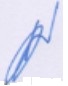                                                         พันตำรวจเอก					                               (เทพนม ก๋งอุบล)		                                                ผู้กำกับการสถานีตำรวจภูธรหนองโสน